Дата:  23 червня 2023 рокуЗатверджено:п. Мустафа ЕлканзіВ.о. Представника UNFPA, Фонду ООН у галузі народонаселення в УкраїніЗАПИТ НА ПОДАННЯ ПРОПОЗИЦІЙ UNFPA/UKR/RFQ/23/19Шановні пані / панове,UNFPA, Фонд ООН у галузі народонаселення в Україні запрошує Вас надати цінову пропозицію на наступну послугуРозробка візуального стилю та брендованої продукції проєктуЦей запит відкритий для всіх юридично зареєстрованих компаній в Україні, які можуть надавати належні послуги та володіють правоздатністю постачати/виконувати дані послуги в Україні, або через уповноважених представників.Про UNFPAUNFPA, Фонд ООН у галузі народонаселення, є міжнародною агенцію з розвитку, метою котрої є забезпечення та існування такого світу, в якому кожна вагітність бажана, кожні пологи безпечні та кожна молода людина може реалізувати свій потенціал. UNFPA є провідною установою ООН, яка сприяє реалізації права кожної жінки, чоловіка та дитини на здорове життя та рівні можливості. Для отримання більш детальної інформації щодо діяльності Фонду, звертайтеся, будь-ласка, до веб-сайту: UNFPA про нас.ІІ. Технічне завдання (ТЗ)Передумови та опис програмиПовномасштабна війна Росії по відношенню до України призвела до значних людських втрат, безпрецедентного переміщення всередині країни та до сусідніх країн, а також нищівного руйнування інфраструктури. Здатність місцевої влади здійснювати свою діяльність серйозно обмежена в районах, постраждалих від війни. Якщо українські громади отримають необхідну технічну та методологічну підтримку, то соціальний капітал громади зміцнюватиметься завдяки  інклюзивним та сталим інституційним механізмам та платформам. Громади матимуть потенціал та будуть готові ефективно, скоординовано та з урахуванням потреб вразливих груп реагувати на виклики у сфері безпеки громади, а також посилювати соціальну згуртованість для стимулювання сталого місцевого розвитку.За даними дослідження “Вплив війни на молодь в Україні” 72% молодих людей готові долучатися до процесу відновлення у своїй громаді, але лише 1% відповіли, що вже це роблять. На думку молоді для підвищення громадської активності місцева влада або інші зацікавлені сторони  мають зосередитися на створенні проєктів для молоді або за її участі, фінансувати проєкти молодих людей, сприяти або проводити публічні заходи (навчально-освітні та суспільно важливі) для молоді та спільно з іншими віковими групами, відкривати молодіжні центри для дозвілля, розвивати програми стажувань при інституціях.Для підтримки зміцнення стійкості та швидкого відновлення постраждалих від війни громад у вибраних цільових регіонах України розпочинається Проєкт «EU4Recovery – Розширення можливостей громад в Україні» (EU4Recovery), який впроваджує Програма розвитку ООН (ПРООН) в Україні із залученням UNFPA, Фонду ООН у галузі народонаселення та Структури ООН із питань гендерної рівності та розширення прав і можливостей жінок (ООН Жінки) за фінансової підтримки Європейського Союзу. Проєкт триватиме до вересня 2024 року.Очікується, що результатом проєкту стане покращення безпеки та збереження соціальної структури в громадах, які постраждали від війни. Проєкт допоможе покращити спроможність місцевих організацій громадянського суспільства та ініціативних груп, у тому числі молодіжних. Проєкт має особливий акцент на створенні зв’язків і синергії між ініціативними групами та місцевою владою, а також на підтримці громадських ініціатив, які сприяють процесам місцевого відновлення та розвитку.У межах проєкту “EU4Recovery” UNFPA, Фонд ООН у галузі народонаселення, відповідає за впровадження центрів життєстійкості  (сommunity resilience centers) у трьох цільових громадах - місті Кам’янське (Дніпропетровська область), місті Кременчук (Полтавська область), та місті Ніжин (Чернігівська область).Центри життєстійкості громад  - це формат локальних хабів (просторів, центрів), де жителькі та жителі зможуть отримувати необхідні знання та навички, а також проводити власні активності, щоб відповісти на виклики, які стоять перед громадою, зокрема, перед молоддю, сім’ями та жінками.Центри життєстійкості громади позиціонуються як інклюзивні та адаптивні простори під керівництвом громади. Центри будуть орієнтовані на молодь, жінок і сім’ї, зосереджуючись на вразливих групах, в тому числі але не виключно таких як переміщені особи та люди з інвалідністю.Зокрема, центри життєстійкості стануть місцем навчання та реалізації практичних ініціатив для молоді, розроблених та апробованих UNFPA для сприяння участі молодих жінок та чоловіків у прийнятті рішень на рівні громади. Очікується, що центри будуть сприяти активізації низових ініціатив, очолюваних молодими людьми, а також розвитку м’яких і життєвих навичок у підлітків, підтримуючи їх у подоланні довгострокової травми війни. Центри життєстійкості також можуть проводити активності, орієнтовані на підтримку родин, приділяючи значну увагу сім’ям переміщених осіб, сім’ям, роз’єднаним через війну, сім’ям, які втратили членів сім’ї, та сім’ям колишніх учасників бойових дій. Навчальні програми центрів життєстійкості також охоплюють тематику попередження гендерно зумовленого насильства через усунення токсичних гендерних стереотипів, формування «нульової» толерантності до насильства, а також підвищення обізнаності про доступні механізми підтримки та спеціалізовані послуги для постраждалих від насильства.Модель центру життєстійкості може бути представлена у вигляді “складанки-конструктора”, елементи якого -  навчальні програми та заходи для кожної громади -  визначаються керівництвом громади та проєктною командою EU4Recovery у співпраці  із ключовими зацікавленими сторонами: місцевими молодіжними та громадськими активістами(-ками) та НУО, включаючи громадські платформи, які представляють найбільш вразливі категорії населення,  в тому числі людей з інвалідністю  та ВПО.Для сталого та ефективного функціонування центрів необхідно розробити унікальну назву, візуальну айдентику та брендовану продукцію центрів життєстійкості громад.Методологія Обсяг робітОчікується, що обраний постачальник послуг:1. Запропонує варіанти назви центрів життєстійкості 2. Створить візуальний стиль таких центрів, оформить його у брендбук 3. Розробить брендовану продукцію згідно з затвердженим візуальним стилем4. Виготовить/надрукує брендовану продукціюНазва нового проєкту має відповідати суті проєкту та опису моделі центрів життєстійкості, бути лаконічною, та легкою для сприйняття. Можна використовувати гру слів, змінювати частини слова. Крім того, варто продумати англійський варіант написання. Також ми бачимо у назві необхідність додавати назву міста, в якій буде реалізовуватись проєкт.Брендбук має бути українською та англійською мовами та складатися з таких елементів:- Вступ про проєкт (інформація буде надана UNFPA)- Логотип: правила використання, варіації, фірмові кольори.- Фірмовий шрифт- Стиль фотографій- Стиль графіків та інфографік- Набір іконок у фірмовому стилі (на теми, надані UNFPA)- Кавери на Фейсбук сторінку, публікації у Фейсбук та Інстаграм у обраному стилі- Інформаційні матеріали: приклад двосторонньої публікації, буклету, постеру та листівки.- Іміджеві матеріали:Банер 3*2 м, банер ролап, табличка на вхід, блокноти, ручки.Промо: рюкзаки, футболки, худі, пляшки для води, термочашки, стікери, прапори, попсокети, шкарпетки, браслети, екосумки, пауербанки.- Елементи для дизайну приміщень з урахуванням інклюзивності та екологічності.Уся потрібна інформація для розроблення макетів буде надаватися UNFPA. Усі приклади  матеріалів, наданих у брендбуці мають бути надані, у тому числі, і у вихідних файлах. Фінальний брендбук надається у PDF-форматі із супровідними файлами (шрифт та макети в .ai форматі). Детальний зміст брендбуку може змінюватися відповідно до рекомендацій UNFPA, але вище згадані елементи є обов’язковими.Очікувані продукти1.	Брендбук проєкту.2.	Гайдлайни для створення (1) інформаційних матеріалів та (2) відео-продуктів.3.	Виготовлені промо матеріали для оформлення центрівБрендбук повинен містити:Представлення візуального стилю та логотипу і правила їх використання, включаючи (але не обмежуючись):  перелік кольорів, шрифту проєкту, іконок, стікер паку з детальними інструкціями їх використання, зразки оформлення основних типів матеріалів (постер, буклет, публікації  для соціальних мереж, шаблон презентації, брендована продукція).Гайдлайни для створення (1) інформаційних матеріалів та (2) відео-продуктів повинні містити:Інструкцію щодо використання візуальних елементів проєкту, опис tone of voice, червоні лінії (red flags), рекомендацій щодо створення ефективних матеріалів у фірмовому стилі проєкту.ОплатаУсі результати, передбачені цими завданнями, повинні бути надані замовнику до 31 липня 2023 року.Інтелектуальна власністьВся інформація щодо цього проекту (документальна, аудіо, візуальна, цифрова, кібер, проектна документація тощо), що належить UNFPA, Фонд ООН у галузі народонаселення в Україні, з яким Підрядник може вступати в контакт при виконанні обов'язків за цим завданням, залишається власністю UNFPA, Фонду ООН у галузі народонаселення в Україні з ексклюзивними правами на їх використання. За винятком цілей цього завдання, інформація не повинна бути розкрита для громадськості і не використовується в будь-яких інших цілях без письмового дозволу UNFPA, Фонду ООН у галузі народонаселення в Україні відповідно до національних та міжнародних законів про авторське право.Вимоги та кваліфікаціяUNFPA, Фонд ООН у галузі народонаселення в Україні шукає постачальника послуг з перевіреним досвідом у сфері публічних комунікацій, хорошим знанням українських ринків ЗМІ та реклами, досвідом у відео продакшні та дизайні.Потенційний постачальник послуг повинен:Бути резидентом або мати юридичне представництво в Україні з відповідною офіційною реєстрацією;Працювати в сфері комунікацій щонайменше 3 роки;Мати досвід у галузі досліджень і розробок публічних інформаційних та комунікаційних кампаній, досвід у розробці та реалізації соціальних кампаній буде перевагою;Демонструвати здатність дотримуватися часових рамок, працювати під тиском та вимірювати результати;Володіти українською, російською та англійською мовами;Перевагою буде попередній досвід роботи з агенціями системи ООН.попередній досвід співпраці з агенцією ООН або іншою міжнародною агенцією є перевагою.Оцінка пропозиціїДетальна оцінка пропозицій складається з оцінки технічної складової пропозиції та фінансової оцінки.Питання Питання або запити на додаткові роз'яснення можна задати до середи, 28 червня 2023 року до 17:00 за київським часом.На питання буде надіслано відповідь в письмовій формі. Відповіді будуть розіслані серед усіх зацікавлених сторін якнайшвидше.ІІІ. Зміст пропозиційПропозиції мають надсилатися електронною поштою, за можливістю, одним повідомленням, залежно від розміру файлу та мають включати:а) Технічну пропозицію, яка повинна містити інформацію, яка б надала докази для оцінки пропозицій відповідно до критеріїв нижче, а також інформацію про юридичну особу.Технічна заявка повинна бути подана електронним способом передачі за електронною адресою, зазначеною у розділі IV.Мова пропозиції - англійська чи українська.Технічна пропозиція повинна бути подана на електронну адресу, зазначену в розділі IV.b) Цінова пропозиція повинна містити всі лінійки витрат, відповідно до технічної пропозиції. У цій пропозиції мають бути зазначені усі витрати на підготовку та реалізацію технічної пропозиції, зважаючи на те, що у випадку успішного проходження тендерної процедури, цінова пропозиція не може змінюватися. Цінова пропозиція з зазначенням статей видатків, бюджетами повинна подаватися чітко відповідно до форми цінової пропозиції.Цінова пропозиція з зазначенням статей видатків, бюджетами повинна подаватися чітко відповідно до форми цінової пропозиції. c) Мова пропозиції - англійська чи українська.d) Технічна та цінова пропозиція мають бути надіслані окремими файлами та бути підписані відповідним керівником компанії та надіслані у форматі PDF.IV. Інструкції для поданняПропозиції мають бути підготовлені згідно з Розділом III і IV разом з відповідно заповненим і підписаним бланком цінової пропозиції, надіслані до контактної особи тільки на вказану електронну пошту не пізніше ніж: понеділок, 3 липня 2023, 17:00 за київським часом. Пропозиції надіслані на будь-яку іншу електронну пошту не будуть прийняті до розгляду.Зверніть увагу на наступні інструкції щодо електронного подання:Тема повідомлення має включати таке посилання: RFQ Nº UNFPA/UKR/RFQ/23/19Пропозиції, що містять невірно вказану тему повідомлення можуть бути пропущені адміністратором та, таким чином, не потрапити до розгляду.Загальний обсяг повідомлення, що надсилається не має перевищувати 20 MB (у тому числі, сам лист, надані додатки та заголовки). При великих розмірах файлу з технічним описом, останні мають надсилатися окремо до кінцевого строку подання пропозицій.V. Оцінка пропозиційСпеціалізована оціночна комісія проводитиме оцінку пропозицій у два етапи. Технічні пропозиції оцінюватимуться попередньо до проведення оцінки цінової пропозиції.Teхнічна оцінка (максимально 100 балів)Наступна шкала оцінювання буде використана для забезпечення об'єктивної оцінки:Цінові пропозиції будуть оцінені тільки від тих постачальників, чиї технічні пропозиції набрали мінімальну кількість балів – 70 після технічної оцінки. Фінансова оцінка (максимально 100 балів)Цінові пропозиції будуть оцінені на основі відповідності до вимог форми цінової пропозиції. Максимальна кількість балів для цінової пропозиції – 100, будуть передані найменшій сумарній ціні на основі спеціальної формули наданої у Технічному завданні. Усі інші цінові пропозиції отримають бали у зворотній пропорції згідно такої формули:Загальний бал	Сумарна оцінка для кожної пропозиції буде середньозваженою сумою оцінки за технічну та фінансову пропозиції. Максимальна сума балів – 100 балів.VI. Визначення переможця Договір на термін до 15 серпня 2023 року між UNFPA та постачальником буде укладено з тим претендентом, чия пропозиція отримає найвищий загальний бал.VII. Право на змінення вимог під час прийняття рішень	UNFPA, Фонд ООН у галузі народонаселення в Україні залишає за собою право збільшувати або зменшувати на 20% обсяг замовлення наданого в цьому запиті на подання пропозицій, без зміни ціни за одиницю товару або інших умов.VIII. Умови оплатиОплата здійснюється відповідно до отримання Замовником перелічених вище продуктів (результатів роботи), а також на основі наданого повного пакету супровідної платіжної документації.Оплата здійснюється у валюті: українських гривнях. У випадку використання двох валют, курсом обміну вважається операційний курс Організації Об'єднаних Націй в той день, в який UNFPA, Фонд ООН у галузі народонаселення в Україні повідомляє про здійснення цих платежів (веб: www.treasury.un.org).Терміни оплати складають 30 днів після отримання товаросупровідних документів, рахунків-фактур та іншої документації, що вимагається договором.IX. Шахрайство і корупціяUNFPA, Фонд ООН у галузі народонаселення в Україні прагне запобігати, виявляти та вживати дій проти всіх випадків шахрайства щодо UNFPA, Фонду ООН у галузі народонаселення в Україні та третіх сторін, які беруть участь у діяльності UNFPA, Фонду ООН у галузі народонаселення. З політикою UNFPA, Фонду ООН у галузі народонаселення в Україні щодо шахрайства та корупції можна ознайомитися тут: FraudPolicy. Подання пропозицій учасником передбачає, що останній ознайомлений з даними правилами.У разі та за потреби, постачальники, їх дочірні підприємства, агенти, посередники і керівники мають співпрацювати з Управлінням з аудиту та нагляду UNFPA, Фонду ООН у галузі народонаселення в Україні, а також з будь-яким іншим уповноваженим з нагляду, який призначений Виконавчим Директором та Радником з етики UNFPA, Фонду ООН у галузі народонаселення. Таке співробітництво включає, але не обмежується, наступне: доступ до всіх працівників, представників, агентів та уповноважених осіб постачальника; надання всіх необхідних документів, у тому числі фінансових. Нездатність повною мірою співпрацювати зі слідством буде вважатися достатньою підставою для UNFPA, Фонду ООН у галузі народонаселення розірвати контракт з постачальником, та відсторонити і зняти його зі списку зареєстрованих Фондом постачальників. Конфіденційна гаряча лінія по боротьбі з шахрайством доступна для всіх учасників конкурсних торгів, про підозрілі та шахрайські дії має бути повідомлено через UNFPAInvestigationHotline.X. Політика нульової толерантностіUNFPA, Фонд ООН у галузі народонаселення в Україні прийняв політику нульової толерантності щодо подарунків та знаків вдячності. Таким чином, прохання до постачальників не надсилати дарунки або проявляти інші знаки вдячності співробітникам Фонду ООН у галузі народонаселення. Детальніше з цими правилами можна ознайомитися тут: ZeroTolerancePolicy.XI. Опротестування процесу подання пропозиційПретенденти, які вважають, що до них були вчинені несправедливі дії під час процесу подання, оцінки пропозицій або присудження контракту можуть подати скаргу керівнику програми ЮНФПА Людмилі Шевцовій на електронну пошту: shevtsova@unfpa.org. У разі незадоволення відповіддю, наданою керівником підрозділу UNFPA, претендент може звернутися до Голови Відділу закупівель UNFPA, Фонду ООН у галузі народонаселення  procurement@unfpa.org.XII. ЗауваженняУ разі неможливості доступу до будь-яких посилань у цьому запиті на подання пропозицій, претенденти можуть звернутися до співробітника Відділу закупівлі для отримання версії в форматі PDF. БЛАНК ЦІНОВОЇ ПРОПОЗИЦІЇ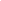 Цим засвідчую, що вище вказана компанія, яку я уповноважений представляти, переглянула Запит на Подання Пропозицій RFQ NºUNFPA/UKR/RFQ/23/19 [Розробка візуального стилю та брендованої продукції проєкту], у тому числі всі додатки, зміни в документі (якщо такі мають місце) та відповіді UNFPA, Фонду ООН у галузі народонаселення в Україні на уточнювальні питання з боку потенційного постачальника. Також, компанія приймає Загальні умови договору UNFPA, Фонду ООН у галузі народонаселення та буде дотримуватися цієї цінової пропозиції до моменту закінчення терміну дії останньої. Загальний наявний бюджет - USD 10 000 (за актуальним курсом UN ORE)Додаток I:Загальні умови договору UNFPA:Provision of ServicesЦей запит на подання пропозицій підпадає під дію Загальних умов договору UNFPA, Фонду ООН у галузі народонаселення, який можна знайти за наступним посиланням:https://www.unfpa.org/resources/unfpa-general-conditions-provision-servicesОчікувані матеріалиУмови оплати та часові рамкиНазва проєкту Детальний брендбук проєкту, гайдлайни60% вартості контракту після затвердження замовником, в терміндо 31 липня 2023 рокуВиготовлена брендована продукція40% вартості контракту після затвердження замовником, в термін до 15 серпня 2023 рокуКонтактна особа:Maryna SemenenkoЕлектронна адреса:semenenko@unfpa.orgКонтактна особа:Ірина БогунЕлектронна адреса:ua-procurement@unfpa.orgКритерії[A] Максимальна кількість балів[B]Отримані бали[C]Вага (%)[B] x [C] = [D]Загальна кількість балівВідповідність запропонованих варіантів стилістик та назв концепції проєкту. Просимо надати не більше трьох варіантів10040%Детальність (глибина) пропрацювання пропозиції.10025%Наявність специфічного досвіду та експертиза, що дотичні до завдання:історія організації, загальна репутація, компетенція та надійністьпопередні клієнтизразки попередніх реалізованих проєктів10025%Якість підготовки матеріалів поданої на конкурс пропозиції (клікабельність і доступ до посилань, відсутність орфографічних помилок і тд)1005%Підтверджений досвід роботи з міжнародними організаціями1005%Загальна сума500100%Рівень, який відповідає вимогам Технічного завдання, що базується на фактичних даних, включених в пропозиціюБали зі 100Значно перевищує вимоги90 – 100Перевищує вимоги80 – 89Відповідає вимогам70 – 79Не відповідає вимогамдо 70Фінансова оцінка =Найнижча подана ціна ($)X 100 (Максимальна кількість балів)Фінансова оцінка =Цінова пропозиція, яка оцінюється ($)X 100 (Максимальна кількість балів)Загальний бал =70% Технічної оцінки + 30% Фінансової оцінкиНайменування претендента:Найменування претендента:Найменування претендента:Найменування претендента:Дата подання:Дата подання:Дата подання:Дата подання:Click here to enter a date.Click here to enter a date.Click here to enter a date.Номер запиту:Номер запиту:Номер запиту:Номер запиту:RFQNº UNFPA/UKR/RFQ/23/19RFQNº UNFPA/UKR/RFQ/23/19RFQNº UNFPA/UKR/RFQ/23/19Валюта:Валюта:Валюта:Валюта:UAHUAHUAHТермін дії цінової пропозиції:(пропозиція має бути чинною протягом щонайменше 2 місяців після кінцевого строку надсилання пропозицій)Термін дії цінової пропозиції:(пропозиція має бути чинною протягом щонайменше 2 місяців після кінцевого строку надсилання пропозицій)Термін дії цінової пропозиції:(пропозиція має бути чинною протягом щонайменше 2 місяців після кінцевого строку надсилання пропозицій)Термін дії цінової пропозиції:(пропозиція має бути чинною протягом щонайменше 2 місяців після кінцевого строку надсилання пропозицій)№ОписКількість співробітниківПогодинна оплатаПогодинна оплатаКількість годин роботиЗагаломГонорари працівникам Гонорари працівникам Гонорари працівникам Гонорари працівникам Гонорари працівникам Гонорари працівникам Гонорари працівникам Загальна сума гонорару, грнЗагальна сума гонорару, грнЗагальна сума гонорару, грнЗагальна сума гонорару, грнЗагальна сума гонорару, грнЗагальна сума гонорару, грнІнші витратиІнші витратиІнші витратиІнші витратиІнші витратиІнші витратиІнші витратиЗагальна сума інших витрат, грнЗагальна сума інших витрат, грнЗагальна сума інших витрат, грнЗагальна сума інших витрат, грнЗагальна сума інших витрат, грнЗагальна сума інших витрат, грнПДВ (якщо платник ПДВ), грнПДВ (якщо платник ПДВ), грнПДВ (якщо платник ПДВ), грнПДВ (якщо платник ПДВ), грнПДВ (якщо платник ПДВ), грнПДВ (якщо платник ПДВ), грнЗагальна сума контракту (гонорари працівникам+ інші витрати+ПДВ (якщо платник ПДВ), грн. Загальна сума контракту (гонорари працівникам+ інші витрати+ПДВ (якщо платник ПДВ), грн. Загальна сума контракту (гонорари працівникам+ інші витрати+ПДВ (якщо платник ПДВ), грн. Загальна сума контракту (гонорари працівникам+ інші витрати+ПДВ (якщо платник ПДВ), грн. Загальна сума контракту (гонорари працівникам+ інші витрати+ПДВ (якщо платник ПДВ), грн. Загальна сума контракту (гонорари працівникам+ інші витрати+ПДВ (якщо платник ПДВ), грн. UAHClick here to enter a date.Ім’я, прізвище та посадаДата та місцеДата та місце